Выпуск №6 июнь 2016 г.Православный листок храма Рождества Пресвятой Богородицы г. Россошь                   Издается по благословению настоятеля храма иерея Василия Яковлева________________________________________________________________________________      Слово в день Пятидесятницы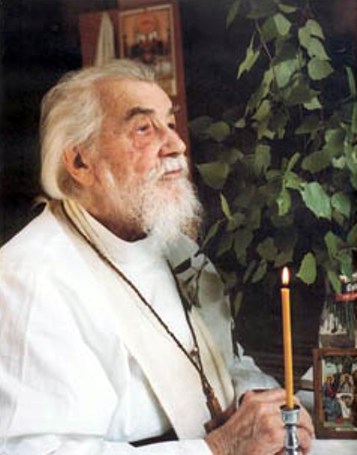 Архимандрит Иоанн (Крестьянкин)Чувство огромного духовного восторга, возлюбленные о Христе други мои, мы вкладываем сегодня в начальные слова нашего праздничного богослужения. "Слава Святей, Единосущной и Животворящей, и Нераздельней Троице!"Мы собрались сегодня для того, чтобы молитвенно вспомнить то веками отдаленное от нас событие, когда Господь наш Иисус Христос, исполняя Свое обещание, ниспослал Святого Духа на апостолов и этим завершилось великое дело спасения рода человеческого.Именно с этого дня Святой Дух пребывает в Церкви, зажигает в сердцах людей веру и ведет их по пути спасения, ибо сошествие Святого Духа в сердца людей все время продолжается.День Святой Троицы, ныне так светло и торжественно нами празднуемый,– это священное событие в жизни Церкви Христовой. Ниспослание Святого Животворящего Духа на землю, на апостолов послужило началу жизни Церкви Христовой на земле. Сегодняшний день – этоЭто исполнение обещания Христа Спасителя, данное Им еще при земной жизни. Он знал слабость их духа, еще не окрепшую веру... Знал, что растеряются они, оставшись среди враждебного им языческого мира без своего Божественного Учителя. И потому обещал: "Пошлю вам Утешителя от Отца – Духа Святаго, Который наставит вас на истину".И этот Дух Святой – Утешитель и Наставник не только для апостолов, но на все времена для всех, верующих во Христа.Дух Святой уже в первый день Своего сошествия на землю совершил великое чудо. Как мы знаем из Деяний апостольских, озаренный Святым Духом апостол Петр произносит свою первую апостольскую проповедь, обращенную к многолюдной толпе, и иудеи, так недавно в ожесточении своих сердец требовавшие смертной казни Христу Спасителю, теперь просят апостолов крестить их и вступают в Церковь Христову. В тот день присоединилось к Церкви около трех тысяч человек.С тех пор основанная Господом Спасителем Святая Церковь из маленькой семьи первых христиан выросла в огромную, неисчислимую даже миллионами святую семью.Из маленького зернышка, посаженного в землю божественным Садовником, выросло огромное многоветвистое дерево, покрывающее своими ветвями весь мир. И маленьким листочком на этом дереве является каждый из нас.__________________________________________________________________           Адрес сайта нашего храма: http://rossosh-r-b.cerkov.ru/Тысячу лет тому назад на нашей Русской земле засиял свет Христовой веры, и на стволе Вселенской Церкви за это время выросла громадная ветвь – Церковь Русская!Наши прадеды, деды и отцы жили и умирали в ограде Православной Церкви, и счастье ей принадлежать по наследству от них перешло к нам. Силою и содействием Святого Духа в Церкви Христовой совершаются чудеса возрождения и спасения человеческих душ. В ней у нас происходят "встречи" со Христом. И эти встречи, други мои, разнообразны и для каждого человека носят своеобразный характер соответственно строю его души, подготовленности души к возможному восприятию благодати Святого Духа.Это зависит от открытости нашей души, от нашего желания и стремления войти в многочисленную семью верующих в Бога людей.Одних благодать Святого Духа охраняет от грехопадений с самых младенческих и детских лет, бережно возводя их к совершенству духовной красоты... В сердца других благодать Духа Святого стучится в течение всей их жизни, призывая к исправлению. Только надо быть внимательным к самому себе! Надо услышать этот стук... Не заглушить его!.. Ведь благодать Святого Духа имеет необычайную чудодейственную силу. Она навсегда изглаждает грех из сердца кающихся грешников и укрепляет их духовные силы в борьбе с грехами.Обращали ли вы, дорогие мои, когда-либо свое внимание на слова антифона 4-го гласа?! Он всем известен, и все мы его любим и петь, и слушать. "От юности моея мнози борют мя страсти..." В нем есть замечательные слова: "Святым Духом всяка душа живится и чистотою возвышается..."Вдумайтесь в эти слова, обнадеживающие нас, грешников! Духом Святым оживляется всякая душа, даже самая-самая грязная и смрадная от грехов и пороков... Но если она потянется к Богу, если она захочет очиститься,– Святой Дух, ниспосланный Христом Спасителем от Отца в помощь нам, совершит это чудо!Вот, дорогие мои, какое сокровище мы с вами имеем в Церкви Божией и можем им пользоваться, если только мы, действительно, истинные православные христиане. Тогда Святой Животворящий Дух, прославляемый Святой Церковью, всегда будет спутником земной жизни всех нас.И добрые, верные христиане, заботясь о своей душе, спешат в Церковь Божию. Они знают из личного опыта, что здесь они смогут дышать небесным благодатным воздухом, что в храме они могут и свое сердце, и бессмертнуюНаша Мать-Церковь своим богослужением, всем богатством творений святых отцов и учителей Церкви, всем своим укладом учит нас жить жизнью, достойной христианина.Но это, дорогие мои, доступно только тем, кто является, действительно, членом Церкви Христовой, кто крещен и верит в Бога, кто прибегает к Таинствам Церкви.Вот и сегодня в этом нашем древнем соборе, посвященном Живоначальной Троице, присутствует множество народу, но не все из здесь стоящих члены Церкви Христовой.Некоторые пришли только из любопытства, посмотреть убранство храма и на внешнюю сторону совершаемой службы. Их сердца не участвуют в нашей общей молитве. На них не распространяется благословение Церкви.О как горячо я желаю всем вам, возлюбленные други мои, чтобы животворная сила Святого Духа коснулась ваших сердец, как верующих в Бога, так и тех, кто еще далек от веры.Все мы теперь знаем, что земная наша жизнь – это преддверие вечной жизни, это благословленное Господом поле, на котором растет для Царства Небесного пшеница – это мы с вами – созревающая здесь для житницы небесной. Это сад, в котором благодатию Духа Святого произрастают прекрасные, благоухающие дивным духовным ароматом цветы и плоды, о которых говорит апостол Павел: "любовь, радость, мир, долготерпение, благость, милосердие, вера, кротость, воздержание". И эти знания даны нам для нашего вечного спасения. А помощник нам в этом Дух Святой, сошествие Которого мы ныне с вами празднуем.Прииди, Душе Святый, и умножь в нас веру; даждь нам молитвенное дерзновение; оживи сердца наши кроплением росы Твоея; согрей нас, оледеневших в беззакониях. Прииди и изведи мир на путь праведной жизни.   Прииди и посети всех, жаждущих Твоего озарения!                      Читаем Киево-Печерский патерик  О двух враждовавших между собой братиях: Тите-священнике и Евагрии-диаконеБыли два брата по духу: диакон Евагрий и священник Тит. И имели они друг к другу любовь великую и нелицемерную, так что все дивились их единодушию и безмерной любви. Ненавидящий же добро диавол, который всегда ходит…как рыкающий лев, ища, кого поглотить (1 Пет. 5, 8), возбудил между ними вражду. И такую ненависть вложил он в них, что они уклонялись друг от друга, не хотел один другого видеть в лицо. Много раз братия молили их примириться между собой, но они и слышать не хотели. Когда Тит шел с кадилом, Евагрий отбегал от фимиама; когда же Евагрий не отбегал, Тит проходил мимо него, не покадив. И так пробыли они много времени в греховном мраке, приступали к Святым Тайнам: Тит, не прося прощения, а Евагрий, гневаясь, — до того вооружил их враг. Однажды Тит сильно разболелся и, будучи уже при смерти, стал горевать о своем прегрешении и послал к диакону с мольбой: "Прости меня, ради Бога, брат мой, что я напрасно гневался на тебя." Евагрий же отвечал жестокими словами и проклятиями. Старцы, видя, что Тит умирает, насильно привели Евагрия, чтобы помирить его с братом. Увидев его, больной приподнялся немного, пал ниц к его ногам и сказал: "Прости и благослови меня, отец мой!" Тот же, немилостивый и лютый, отказался простить в присутствии всех, говоря: "Никогда не примирюсь с ним, ни в этом веке, ни в будущем." И вдруг Евагрий вырвался из рук старцев и упал. Его хотели поднять, но увидели, что он уже мертв. И не могли ему ни руки вытянуть, ни рта закрыть, как у давно умершего. Больной же тотчас встал, как бы никогда и не был болен. И ужаснулись все внезапной смерти одного и скорому выздоровлению другого. Со многим плачем погребли Евагрия. Рот и глаза у него так и остались открыты, а руки — растянутыми. Тогда старцы спросили Тита: "Что все это значит?" И он рассказал: "Видел я Ангелов, отступавших от меня и плачущих о моей душе, и бесов, радующихся моему гневу. И тогда начал я молить брата, чтобы он простил меня. Когда же вы привели его ко мне, я увидел Ангела немилостивого, держащего пламенное копье, и когда Евагрий не простил меня, ангел ударил его, и тот упал мертвым. Мне же Ангел подал руку и поднял меня." Услышав это, убоялись братия Бога, сказавшего: "Прощайте, и прощены будете" (Лк. 6, 37).             (Киево-Печерский патерик. С. 55).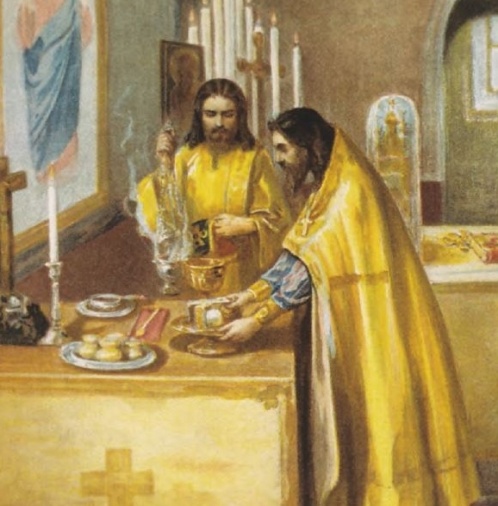                    Патриотическая страничкаВ 1846 году 24 мая, утром, к командиру Гребенского казачьего полка подполковнику Суслову прискакал нарочный из станицы Шелкозаводской с известием, что большая конная неприятельская партия стоит под Акбулат-Юртом. Вследствие этого подполковник Суслов отправился из Червленной в Амир-Аджи Юрт и, рассчитывая, что, согласно с распоряжением генерал-лейтенанта Фрейтага, колонна под начальством барона Меллера-Закомельского может в скором времени прийти к нему на помощь, переправился чрез Терек с частью своих казаков, а именно: с 7 офицерами и 82 казаками и помчался навстречу неприятеля. Проскакав верст восемь, он открыл на курганах неприятельские пикеты и вскоре был окружен со всех сторон многочисленными партиями горцев.Между постыдным бегством и славною смертью выбор незатруднителен. Казаки спешились и, зарезав кинжалами своих лошадей, сделали из них около себя бруствер. Полторы тысячи чеченцев стремительно напали на них; но несмотря на беспрерывные атаки ожесточенного неприятеля, гребенцы держались упорно и метким огнем поражали передних смельчаков.При этом деле находился и отставной гвардии капитан Хастатов, живущий в своем поместье близ станицы Шелкозаводской. Он поскакал на тревогу по известии о появлении неприятеля и не переставал ободрять казаков и шутить с ними в продолжение всего боя.Между тем в продолжительной перестрелке почти все ружейные патроны были уже потрачены. Для последней защиты, прежде славной смерти, подполковник Суслов приказал приготовить пистолеты и кинжалы; выстрелы казаков начали редеть; атака чеченцев беспрерывно усиливалась. Но вдруг подоспела помощь, и чеченцы поспешно ушли в горы.   (Собрание русских военных рассказов)                                     О духовной жизниМилость Божия буди с вами!
  Спасайся о Господе со страхом и усердием ради вечного блаженства.   Гори всегда как свеча пред Богом. В Нём вся наша радость, утешение и покой. Если тебя постигла скорбь, тяжкая, мучительная болезнь, принимай её как от руки Божией. Болезнь часто нам посылается за грехи наши. Ведь в скорбях мы всегда делаемся ближе к Богу. Главное — никогда не отчаивайся в болезни. Господь посылает её по безграничной любви своей к нам грешным и недостойным. Ты сама восчувствовала и знаешь хорошо, как болезнь приводит и приближает к Господу, горе наше в том, что мы бываем очень нетерпеливы и малодушны. А ведь кто принимает болезнь и всевозможные скорби и лишения как от руки Божией, тех Господь спасает. А в спасении вся наша радость и цель жизни. Мы подвиги, посты, бдения не можем нести по своей немощи, какие раньше несли святые угодники Божии, подвижники, зато Господь милосердный, по своей неизреченной любви к роду человеческому, желающий всем спасения, и посылает нам болезнь вместо подвигов, но сверх сил болезнь не даётся. Его Святой воле известно, в какой мере мы можем понести её, а от нас требуется только беспрекословное подчинение Его Святой Воле. В такой болезненной скорби святые отцы советуют всегда призывать на помощь милосердного Господа, Матерь Божию и святых угодников. Кроме того, с полным смирением, кротостью, многотерпением переносить тяжкую свою болезнь, видя в ней великую милость Божию, полезную нашему спасению. Так что, сестра, и я, благожелатель твоего спасения, прошу и призываю тебя в смирении и терпении переносить данный Богом тебе тяжкий, но славный Крест для приобретения вечной райской обители и радостного пребывания всегда с Господом. Для облегчения твоего и утешения советую тебе приобрести непрестанную молитву Иисусову. Терпи, смиряйся о Господе. Матерь Божия да покроет Вас Покровом Милости Своея. Недостойный Серафим (Романцов)  /Арх. Серафим (Романцов). Духовн. письма, стр. 74/   Расписание богослужений24 июня (пятница)17-00 Вечернее богослужение.18-00 Акафист Божией Матери «Скоропослушнице»25 июня (суббота)7-30  Исповедь8-00  Литургия17-00  Всенощное бдение. 26 июня (воскресенье) Неделя 1-я по Пятидесятнице, всех святых. Заговенье на Петров пост7-30 Исповедь8-00    Литургия 11-00 Занятия по Основам духовной жизни для взрослых1 июля (пятница)18-00 Акафист Божией Матери «Скоропослушнице»2 июля (суббота)17-00  Всенощное бдение. 3 июля (воскресенье) Неделя 2-я по Пятидесятнице, всех святых в земле Российской просиявших7-30 Исповедь8-00    Литургия 11-00 Занятия по Основам духовной жизни для взрослых6 июля (среда)17-00 Всенощное бдение7 июля (четверг) Рождество Иоанна Крестителя7-30 Исповедь8-00    Литургия 17-00 Вечернее богослужение8 июля (пятница) благ. Кн. Петра и Февронии Муромских7-30 Исповедь8-00    Литургия 18-00 Акафист Божией Матери «Скоропослушнице»9 июля (суббота)17-00  Всенощное бдение. 10 июля (воскресенье) Неделя 3-я по Пятидесятнице7-30 Исповедь8-00    Литургия 11-00 Занятия по Основам духовной жизни для взрослых11 июля (понедельник)17-00 Всенощное бдение12 июля (вторник) Первоверховных апостолов Петра и Павла7-30 Исповедь8-00    Литургия ____________________________________Молитва по соглашению о строительстве храма в честь Рождества Пресвятой Богородицы града РоссошиГосподи Боже наш, Иисусе Христе! Ты пречистыми устами Своими рекл еси: «Если двое из вас согласятся на земле просить о всяком деле, то, чего бы ни попросили, будет им от Отца Моего Небесного, ибо, где двое или трое собраны во имя Мое, там Я посреди них». Непреложны Твои словеса, Господи, милосердие Твое неизреченно. Сего ради припадаем Ти, Боже наш, рабы Твои, согласующиеся дерзновенно молить Тя. Не презри молитвы нашей. Помози нам воздвигнуть дом Твой в честь и память Преблагословенной Владычицы нашей Богородицы и Приснодевы Марии в граде сем для прославления Твоего Пресвятого имени, для укрепления и спасения душ и телес наших. Разруши преграды и козни, препятствующие сему благому делу. Молитвами Пречистыя Твоея Матери, святителей Митрофана, Тихона и Антония Воронежских, священномученника Петра Воронежского, святителя Серафима, архиепископа Богучарского и всех святых Твоих расположи сердца всех к сему благому делу; укрепи нас, молящихся Тебе, в единомыслии, твердой вере и взаимной любви. И да будет, Господи, во всем святая воля Твоя. Аминь.Дорогие братья и сестры! Просим вас помочь молитвой в строительстве нашего храма! Желающие присоединиться, оставляйте свои имена в церковной лавке!                                 Молимся  ежедневно  в  22-00Адрес нашего храма: г. Россошь, ул. Малиновского, 54Тел. 8(903) 858-07-86 (о. Василий)